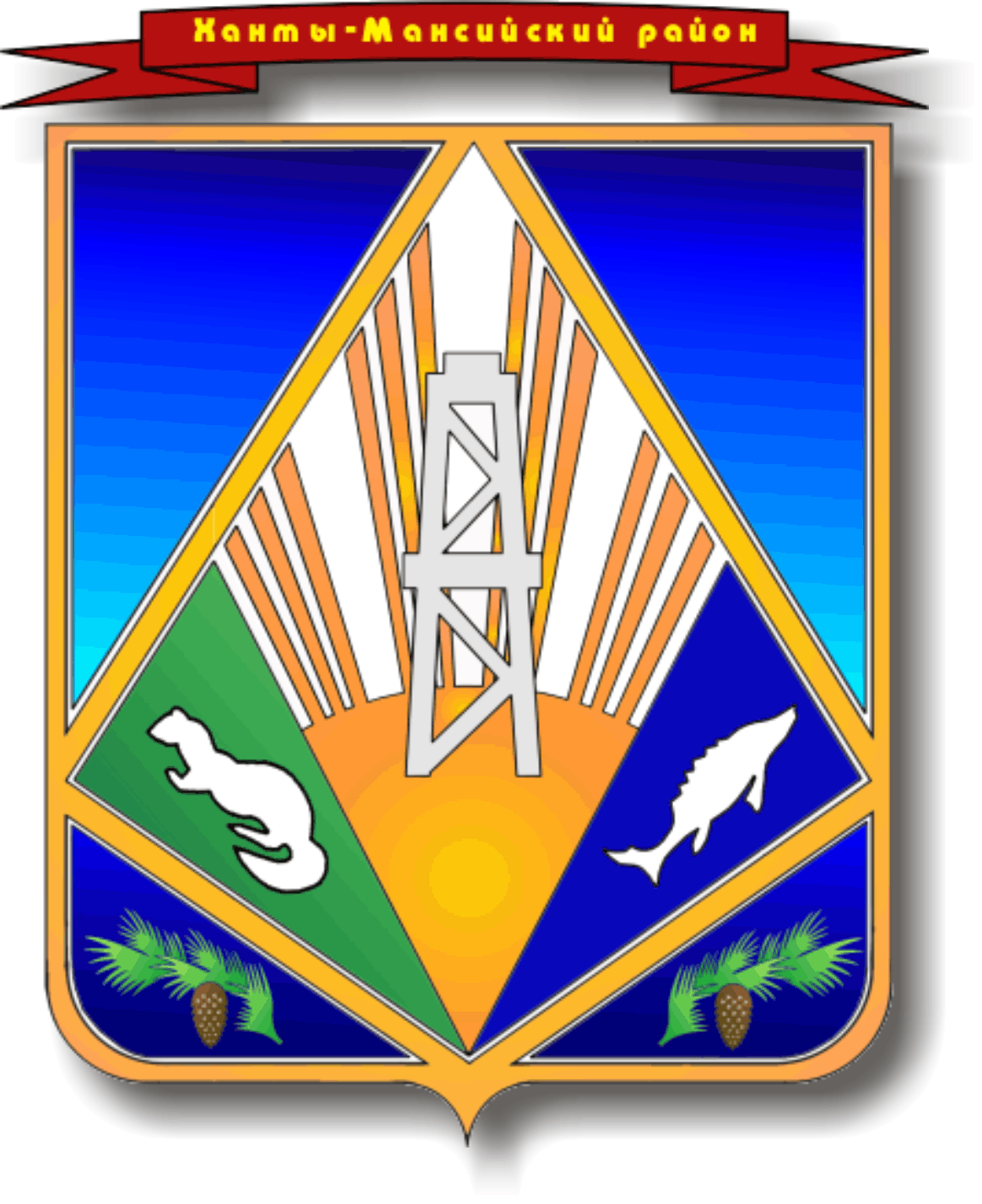 МУНИЦИПАЛЬНОЕ ОБРАЗОВАНИЕХАНТЫ-МАНСИЙСКИЙ РАЙОНХанты-Мансийский автономный округ – ЮграАДМИНИСТРАЦИЯ ХАНТЫ-МАНСИЙСКОГО РАЙОНАП О С Т А Н О В Л Е Н И Еот  30.09.2013                                                                                                     № 237г. Ханты-МансийскОб утверждении муниципальной программы  «Содействие занятости населения Ханты-Мансийского района на 2014 – 2016 годы»	В соответствии с Федеральным законам от 06 октября 2003 года                № 131-ФЗ «Об общих принципах организации местного самоуправления                      в Российской Федерации», в целях содействия улучшению положения                       на рынке труда не занятых трудовой деятельностью и безработных граждан посредством создания временных рабочих мест для граждан Ханты-Мансийского района, согласно постановлению администрации Ханты-Мансийского района от 09 августа 2013 года № 199 «О программах Ханты-Мансийского района»:	1. Утвердить муниципальную программу «Содействие занятости населения Ханты-Мансийского района на 2014 – 2016 годы» согласно приложению.	2. Признать утратившими силу постановления администрации Ханты-Мансийского района:	от 27 сентября 2011 года № 173 «Об утверждении муниципальной долгосрочной целевой программы «Содействие занятости населения Ханты-Мансийского района на 2012 – 2014 годы»;	от 10 апреля 2012 года № 77 «О внесении изменений в постановление администрации Ханты-Мансийского района от 27 сентября 2011 года № 173»;	от 5 октября 2012 года № 232 «О внесении изменений в постановление администрации района от 27 сентября 2011 года № 173»;	от 22 октября 2012 года № 251 «О внесении изменений в постановление администрации Ханты-Мансийского района от 27 сентября 2011 года № 173»;	от 05 декабря 2012 года № 293 «О внесении изменений в постановление администрации Ханты-Мансийского района от 27 сентября 2011 года № 173»;	от 19 июня 2013 года № 148 «О внесении изменений в постановление администрации Ханты-Мансийского района от 27 сентября 2011 года № 173 «Об утверждении долгосрочной целевой программы «Содействие занятости населения Ханты-Мансийского района и на 2012 – 2014 годы».	3. Настоящее постановление вступает в силу после его опубликования, обнародования, но не ранее 01 января 2014 года. 	4. Опубликовать настоящее постановление в газете «Наш район»                      и разместить на официальном сайте администрации Ханты-Мансийского района.	5. Контроль за выполнением постановления возложить на первого заместителя главы администрации района.Глава администрацииХанты-Мансийского района                                                                 В.Г.УсмановПриложениек постановлению администрации Ханты-Мансийского района от 30.09.2013  № 237Муниципальная программа «Содействие занятости населенияХанты-Мансийского района на 2014 – 2016 годы»1. Паспорт Программы2. Характеристика проблемы, на решение которой направлена муниципальная программа	Ситуация на рынке труда Ханты-Мансийского района на протяжении 2013 года остается стабильной, о чем свидетельствуют официальные статистические данные основных показателей рынка труда. 	По состоянию на 01 июля 2013 года ситуация на рынке труда                         по отношению к 1 января 2013 года не изменилась:	численность официально зарегистрированных граждан составила                  239 человек;	уровень официально зарегистрированной безработицы составил                      1,34 (соотношение безработных граждан к экономически активному населению района); 	коэффициент напряженности рынка труда изменился незначительно                   с 0,75 до 0,57 (количество безработных граждан на одну вакансию).	За 6 месяцев 2013 года в казенное учреждение Ханты-Мансийского автономного округа – Югры «Ханты-Мансийский центр занятости населения» за содействием в поиске работы обратилось 1 355 человек, из них признаны безработными 431 человек.	На рынке труда Ханты-Мансийского района сохраняется несоответствие спроса и предложения рабочей силы, наблюдаемое в предыдущие годы, которое заключается как в территориальном, так и в профессионально-квалификационном дисбалансе спроса и предложения рабочей силы.	Заявленная работодателями потребность в рабочей силе за 6 месяцев 2013 года составила 1 095 единиц, на 01 июля 2013 года потребность                           в работниках составила 423 единицы, из которых не более 90 вакансий                   (20 процентов) предусматривают постоянную работу.	По состоянию на 01 июля 2013 года в структуре безработных граждан имеют:	высшее профессиональное образование – 2,6 процента;	начальное профессиональное образование – 9,2 процента;	среднее профессиональное образование – 9,2 процента;	не имеют профессионального образования – 70 процентов.	Таким образом, более 160 безработных граждан не могут претендовать на замещение вакансий, требующих профессиональной подготовки.	Низкая мотивация безработных граждан к получению профессиональных навыков, повышению квалификации явилась причиной невозможности их трудоустройства на предлагаемые работодателями рабочие места. 	Целью обеспечения государственных гарантий граждан на труд и мерой, способной изменить либо удерживать в стабильном состоянии ситуацию                  на рынке труда, является организация оплачиваемых общественных работ для граждан, зарегистрированных в службе занятости населения. Организация общественных работ с целью обеспечения временной занятости граждан позволяет одновременно решать как задачи, связанные с жизнеобеспечением территорий сельских поселений района, так и проблемы социального характера: оказание мер социальной поддержки безработным, сохранение мотивации к труду лиц, находящихся в длительной безработице, приобретение опыта работы впервые начинающим свою трудовую деятельность. 	Комплексный характер проблемы занятости обусловил необходимость разработки муниципальной программы «Содействие занятости населения Ханты-Мансийского района на 2014 – 2016 годы». Программа позволит реализовать потребность Ханты-Мансийского района в работах, носящих временный или сезонный характер, исходя из необходимости развития социальной инфраструктуры, с учетом сложившейся ситуации на рынке труда, и оказать содействие органам занятости в решении проблемы занятости трудоспособного населения.  	К числу ключевых проблем развития сферы занятости населения Ханты-Мансийского района относятся следующие:	квалификационное несоответствие спроса и предложения рабочей силы, так как работодатели нуждаются в специалистах с профессиональным образованием, наличием смежных профессий, опытом работы, что часто отсутствует у претендентов; 	территориальный дисбаланс – наличие вакансии в одном поселении, специалисты – в другом поселении, при ограниченной  транспортной схеме              и нежелании граждан переезжать в другую местность;	структура экономики района имеет монопрофильный характер – почти половина численности работающих и свыше 90 процентов объема отгруженных товаров приходится на сферу «добыча полезных ископаемых»;	ограниченная транспортная инфраструктура – численность населения, проживающего в населенных пунктах района, не имеющих регулярного круглогодичного сообщения с административным центром, составляет              12,1 тыс. человек или 62 процента в общей численности населения,                        из 33 населенных пунктов 27 не имеют выхода на региональные                               и федеральные трассы, что составляет 82 процента от общего числа территориальных единиц.3. Основные цели и задачи Программы, оценка ожидаемой  эффективности Программы	Основной целью и задачей Программы являются: 	содействие улучшению положения на рынке труда не занятых трудовой деятельностью и безработных граждан, зарегистрированных в органах службы занятости населения;	создание временных рабочих мест для граждан, зарегистрированных            в органах службы занятости населения. 	Социальная эффективность:	сдерживание уровня регистрируемой безработицы в пределах                      1 процента;	обеспечение достаточного числа рабочих мест для выполнения временных работ на уровне показателей 2013 года (365 рабочих мест).	Экономическая эффективность:	поддержание уровня жизни граждан, испытывающих трудности                        в трудоустройстве, не ниже прожиточного уровня, установленного в Ханты-Мансийском автономном округе – Югре;	выполнение работ по благоустройству поселений.	Система показателей, характеризующих результаты реализации Программы, указана в приложении 1 к Программе.4. Программные мероприятия	Решение задач и достижение целей, определенных Программой, предполагается путем реализации основных программных мероприятий, указанных в приложении 2 к Программе.5. Обоснование ресурсного обеспечения муниципальной                       программы	Финансирование Программы осуществляется за счет средств бюджета муниципального образования Ханты-Мансийский район.6. Механизм реализации муниципальной программы	Комплексное управление Программой и распоряжение средствами местного бюджета в объеме бюджетных ассигнований, утвержденных                      в бюджете района на реализацию Программы на очередной финансовый год, осуществляет   субъект   бюджетного   планирования – администрация  Ханты-Мансийского района. 	Координатором Программы является комитет экономической политики администрации Ханты-Мансийского района.	Муниципальным образованиям (сельским поселениям) средства предоставляются межбюджетными трансфертами на основании заключенного соглашения с администрацией Ханты-Мансийского района. 	Механизм реализации муниципальной программы направлен                          на эффективное планирование хода исполнения мероприятия, обеспечение контроля исполнения программного мероприятия и включает:	разработку проектов нормативных правовых актов Ханты-Мансийского района, внесение изменений в действующие нормативные правовые акты, необходимые для выполнения муниципальной программы, и внесение их на рассмотрение и утверждение администрацией и (или) Думой Ханты-Мансийского района;	перечисление средств бюджета Ханты-Мансийского района, предусмотренных на реализацию мероприятий муниципальной программы муниципальным образованиям сельских поселений района; 	уточнение объемов финансирования по программным мероприятиям               на очередной финансовый год и плановый период;	управление муниципальной программой, эффективное использование средств, выделенных на реализацию муниципальной программы;	предоставление информации о ходе реализации Программы ежеквартально, ежегодно в уполномоченный орган в порядке, установленном администрацией района.	Комитет экономической политики администрации района осуществляет текущее управление реализацией муниципальной программы, готовит ежеквартальный, годовой отчет о ходе реализации муниципальной программы. Приложение 1 к ПрограммеСистема показателей, характеризующих результаты реализации муниципальной программы 	Муниципальная программа «Содействие занятости населения Ханты-Мансийского района на 2014 – 2016 годы».	Координатор муниципальной программы  – комитет экономической политики администрации Ханты-Мансийского района.Приложение 2 к ПрограммеОсновные программные мероприятия НаименованиеПрограммы«Содействие занятости населения Ханты-Мансийского района на 2014 – 2016 годы» (далее – Программа)Правовое обоснование для разработки муниципальной программыЗакон Российской Федерации от 19.04.1991 №1032-1               «О занятости населения в Российской Федерации»;  Федеральный закон от 06.10.2003 № 131-ФЗ «Об общих принципах организации местного самоуправления                      в Российской Федерации»;     постановление Правительства Российской Федерации                от 14.07.1997 № 875 «Об утверждении Положения                об организации общественных работ»;Устав Ханты-Мансийского района;постановление администрации Ханты-Мансийского района от 09.08.2013 № 199 «О программах Ханты-Мансийского района»Разработчик муниципальной программыкомитет экономической политики администрации Ханты-Мансийского района (далее – комитет экономической политики)Муниципальный заказчик – координатор муниципальной программыадминистрация Ханты-Мансийского района (комитет экономической политики)Исполнители муниципальной программыадминистрации сельских поселений района, комитет              по финансам администрации районаОсновные цель и задачамуниципальной программыцель: содействие улучшению положения на рынке труда не занятых трудовой деятельностью и безработных граждан, зарегистрированных в органах службы занятости населения.Задача: создание временных рабочих мест для граждан, зарегистрированных в органах службы занятости населенияСроки реализации              муниципальной программы2014 – 2016 годыОбъемы и источники                                                                        финансирования                                 муниципальной программыисточником финансирования Программы является бюджет Ханты-Мансийского района, общий объем финансирования составляет 6 000,0 тыс. рублей, в том числе:2014 год – 2 000,0 тыс. рублей;2015 год – 2 000,0 тыс. рублей;2016 год – 2 000,0 тыс. рублейОжидаемые конечные                                                     результаты         реализации муниципальной программы                                                           к 2016 году:снижение уровня регистрируемой безработицы до 0,9 %;сохранение коэффициента напряженности на рынке труда к 2016 году на уровне 2013 года – 0,5 чел.                       на 1 рабочее место№ п/пНаименование показателей результатовБазовый показатель на начало реализации муниципальной программы(по состоянию на 01.07.2013)Базовый показатель на начало реализации муниципальной программы(по состоянию на 01.07.2013)Значение показателяпо годамЗначение показателяпо годамЗначение показателяпо годамЗначение показателяпо годамЗначение показателяпо годамЗначение показателяпо годамЦелевое значение показателя на момент окончания действия муниципальной программыЦелевое значение показателя на момент окончания действия муниципальной программы№ п/пНаименование показателей результатовБазовый показатель на начало реализации муниципальной программы(по состоянию на 01.07.2013)Базовый показатель на начало реализации муниципальной программы(по состоянию на 01.07.2013)2014 год2014 год2015 год2015 год2016 год2016 годЦелевое значение показателя на момент окончания действия муниципальной программыЦелевое значение показателя на момент окончания действия муниципальной программы123344556677Показатели непосредственных результатовПоказатели непосредственных результатовПоказатели непосредственных результатовПоказатели непосредственных результатовПоказатели непосредственных результатовПоказатели непосредственных результатовПоказатели непосредственных результатовПоказатели непосредственных результатовПоказатели непосредственных результатовПоказатели непосредственных результатовПоказатели непосредственных результатовПоказатели непосредственных результатов1.Численность зарегистрированных безработных граждан района, человек2392391751751701701651651651652.Количество рабочих мест для временных работ, единиц, в том числе по работодателям3653653653653653653653653653652.1.Администрация сельского поселения Выкатной151525252525252525252.2.Администрация сельского поселения Горноправдинск42421001001001001001001001002.3.Администрация сельского поселения Кедровый151530303030303030302.4.Администрация сельского поселения Красноленинский121210101010101010102.5.Администрация сельского поселения Луговской79791001001001001001001001002.6.Администрация сельского поселения Нялинское5510101010101010102.7.Администрация сельского поселения Селиярово1616555555552.8.Администрация сельского поселения Сибирский8810101010101010102.9.Администрация сельского поселения Согом121210101010101010102.10.Администрация сельского поселения Цингалы151530303030303030302.11.Администрация сельского поселения Шапша202020202020202020202.12.Администрация сельского поселения Кышик161615151515151515152.13.МАУ «Организационно-методический центр»12212200000000Показатели конечных результатовПоказатели конечных результатовПоказатели конечных результатовПоказатели конечных результатовПоказатели конечных результатовПоказатели конечных результатовПоказатели конечных результатовПоказатели конечных результатовПоказатели конечных результатовПоказатели конечных результатовПоказатели конечных результатовПоказатели конечных результатов1.Уровень зарегистрированной безработицы, процент1,340,960,960,930,930,900,900,900,902.Коэффициент напряженности на рынке труда0,570,50,50,50,50,50,50,50,5№ п/пМероприятия муниципальной программыМуниципальный заказчикИсточники  финансированияФинансовые затраты на реализацию            (тыс. рублей)Финансовые затраты на реализацию            (тыс. рублей)Финансовые затраты на реализацию            (тыс. рублей)Финансовые затраты на реализацию            (тыс. рублей)Финансовые затраты на реализацию            (тыс. рублей)Исполнители Программы№ п/пМероприятия муниципальной программыМуниципальный заказчикИсточники  финансированиявсегов том числе:в том числе:в том числе:в том числе:Исполнители Программы№ п/пМероприятия муниципальной программыМуниципальный заказчикИсточники  финансированиявсего2014 год2015 год2016 год2016 годИсполнители Программы1234567889Цель: содействие улучшению положения на рынке труда не занятых трудовой деятельностью и безработных граждан, зарегистрированных в органах службы занятости населения.Цель: содействие улучшению положения на рынке труда не занятых трудовой деятельностью и безработных граждан, зарегистрированных в органах службы занятости населения.Цель: содействие улучшению положения на рынке труда не занятых трудовой деятельностью и безработных граждан, зарегистрированных в органах службы занятости населения.Цель: содействие улучшению положения на рынке труда не занятых трудовой деятельностью и безработных граждан, зарегистрированных в органах службы занятости населения.Цель: содействие улучшению положения на рынке труда не занятых трудовой деятельностью и безработных граждан, зарегистрированных в органах службы занятости населения.Цель: содействие улучшению положения на рынке труда не занятых трудовой деятельностью и безработных граждан, зарегистрированных в органах службы занятости населения.Цель: содействие улучшению положения на рынке труда не занятых трудовой деятельностью и безработных граждан, зарегистрированных в органах службы занятости населения.Цель: содействие улучшению положения на рынке труда не занятых трудовой деятельностью и безработных граждан, зарегистрированных в органах службы занятости населения.Цель: содействие улучшению положения на рынке труда не занятых трудовой деятельностью и безработных граждан, зарегистрированных в органах службы занятости населения.Цель: содействие улучшению положения на рынке труда не занятых трудовой деятельностью и безработных граждан, зарегистрированных в органах службы занятости населения.Задача: создание временных рабочих мест для граждан, зарегистрированных в органах службы занятости населения.Задача: создание временных рабочих мест для граждан, зарегистрированных в органах службы занятости населения.Задача: создание временных рабочих мест для граждан, зарегистрированных в органах службы занятости населения.Задача: создание временных рабочих мест для граждан, зарегистрированных в органах службы занятости населения.Задача: создание временных рабочих мест для граждан, зарегистрированных в органах службы занятости населения.Задача: создание временных рабочих мест для граждан, зарегистрированных в органах службы занятости населения.Задача: создание временных рабочих мест для граждан, зарегистрированных в органах службы занятости населения.Задача: создание временных рабочих мест для граждан, зарегистрированных в органах службы занятости населения.Задача: создание временных рабочих мест для граждан, зарегистрированных в органах службы занятости населения.Задача: создание временных рабочих мест для граждан, зарегистрированных в органах службы занятости населения.1.Организация оплачиваемых общественных работадминистрация Ханты-Мансийского районабюджет района411,0137,0137,0137,0администрация сельского поселения Выкатнойадминистрация сельского поселения Выкатной1.Организация оплачиваемых общественных работадминистрация Ханты-Мансийского районабюджет района1 643,8547,9547,9547,9администрация сельского поселения Горноправдинскадминистрация сельского поселения Горноправдинск1.Организация оплачиваемых общественных работадминистрация Ханты-Мансийского районабюджет района493,2164,4164,4164,4администрация сельского поселения Кедровыйадминистрация сельского поселения Кедровый1.Организация оплачиваемых общественных работадминистрация Ханты-Мансийского районабюджет района164,454,854,854,8администрация сельского поселения Красноленинскийадминистрация сельского поселения Красноленинский1.Организация оплачиваемых общественных работадминистрация Ханты-Мансийского районабюджет района1 643,8547,9547,9547,9администрация сельского поселения Луговскойадминистрация сельского поселения Луговской1.Организация оплачиваемых общественных работадминистрация Ханты-Мансийского районабюджет района164,454,854,854,8администрация сельского поселения Нялинскоеадминистрация сельского поселения Нялинское1.Организация оплачиваемых общественных работадминистрация Ханты-Мансийского районабюджет района82,227,427,427,4администрация сельского поселения Селияровоадминистрация сельского поселения Селиярово1.Организация оплачиваемых общественных работадминистрация Ханты-Мансийского районабюджет района164,454,854,854,8администрация сельского поселения Сибирскийадминистрация сельского поселения Сибирский1.Организация оплачиваемых общественных работадминистрация Ханты-Мансийского районабюджет района164,454,854,854,8администрация сельского поселения Согомадминистрация сельского поселения Согом1.Организация оплачиваемых общественных работадминистрация Ханты-Мансийского районабюджет района493,2164,4164,4164,4администрация сельского поселения Цингалыадминистрация сельского поселения Цингалы1.Организация оплачиваемых общественных работадминистрация Ханты-Мансийского районабюджет района328,8109,6109,6109,6администрация сельского поселения Шапшаадминистрация сельского поселения Шапша1.Организация оплачиваемых общественных работадминистрация Ханты-Мансийского районабюджет района246,682,282,282,2администрация сельского поселения Кышикадминистрация сельского поселения КышикИтого по задаче 1Итого по задаче 1Итого по задаче 1бюджет района6 000,02 000,02 000,02 000,0Всего по ПрограммеВсего по ПрограммеВсего по Программебюджет района6 000,02 000,02 000,02 000,0